МИНИСТЕРСТВО ЗДРАВООХРАНЕНИЯПРИДНЕСТРОВСКОЙ МОЛДАВСКОЙ РЕСПУБЛИКИ13 августа 2021 г.                                                                                                                    № 52г. ТираспольПРОТОКОЛзаседания тендерной комиссииМинистерства здравоохраненияПриднестровской Молдавской Республикина приобретение лекарственных препаратовдля лечения больных психическимии неврологическими заболеваниями на 2021 год(1 день I этапа)ПОВЕСТКА ДНЯ:Приобретение лекарственных препаратов для лечения больных психическими и неврологическими заболеваниями на 2021 год:Тендерная комиссия Министерства здравоохранения Приднестровской Молдавской Республики осуществляет свою деятельность в соответствии со следующим нормативным правовым актом:Постановлением Правительства Приднестровской Молдавской Республики от 
22 октября 2020 года № 367 «Об утверждении Положения, регулирующего порядок проведения ведомственного тендера Министерством здравоохранения Приднестровской Молдавской Республики по закупке медико-фармацевтической продукции, медицинской техники, выдачи заключения о соответствии уровня цен, заключения договоров по итогам тендера по закупке медико-фармацевтической продукции, медицинской техники и их регистрации», в действующей редакции.13 августа 2021 года – первый день первого этапа заседаниятендерной комиссииСЛУШАЛИ:На официальном сайте Министерства здравоохранения Приднестровской Молдавской Республики (www.minzdrav.gospmr.org) 30 июля 2021 года размещена детальная информация о проведении Министерством здравоохранения Приднестровской Молдавской Республики тендера на приобретение лекарственных препаратов для лечения больных психическими и неврологическими заболеваниями на 2021 год.Заявки на участие в тендере принимались до 17 часов 00 минут 12 августа 2021 года включительно.До указанного срока в секретариат тендерной комиссии поступило 8 (восемь) заявок на участие в тендере от следующих хозяйствующих субъектов:1. ООО «Вивафарм», ПМР:MD-5702, ПМР, Слободзейский район, с. Парканы, ул. Гоголя 1.Фактический адрес (аптечный склад): г. Тирасполь, ул. ХХ Партсъезда, 58 «а» р/с 2212210000000266 ОАО «Эксимбанк» г. Тирасполь, куб 21, ф/к 0600040819e-mail: office@vivafarm.mdКоммерческий директор – Нагорная Алена ВикторовнаТел. (факс): (533) 62220, (533) 44015.2. ГУП «ЛекФарм», ПМР:MD-4500, ПМР, г. Дубоссары, ул. Ломоносова, 33ар/с 2211410000000030, КУБ. 41 в филиалеЗАО «Приднестровский Сбербанк» г. Дубоссарыф/к 0700044845, к/с 20210000094И.о. директора – Терентьев Юлиан Аурелиуe-mail: lekfarm2012@mail.ruКонтактный телефон: 0 (215) 2-62-14, тел/факс (215) 2-62-13.3. ООО «Провизор.ком», ПМР:MD-3200 ПМР г. Бендеры, ул. Ленина, 25-а,ф.к. 0300042135 р/с 2212110000005752 к/с 20210000087,в Бендерском филиале ЗАО «Агропромбанк» КУБ 11e-mail: info@provizor.comКоммерческий директор – Соколова Лариса ИвановнаТел./факс: 0(552) 2-12-06, 2-20-05, 2-11-98.4. ООО «Диапрофмед», ПМР:MD-6600 ПМР, юр. адрес: г. Каменка, ул. Кирова, 300,р/с 2212420000000364 КУБ 42 Рыбницком ф-ле ЗАО «Приднестровский Сбербанк»,ф/к 0900002000, к/с 20210000094,Директор – Пилецкая Мария Ивановнаe-mail: diaprof2007@mail.ruКонтактные телефоны: (216) 2-22-05, (216) 2 22-07.5. ООО «Ремедиум», ПМР:MD-3300 ПМР г. Тирасполь ул. Краснодонская 50/2,р/с 2212160000012306 Куб 16 в ЗАО «Агропромбанк»,ф/к 0200036424 к/с 20210000087,Директор – Ткаченко Иван Валерьевичe-mail: info@remedium-grup.comКонтактные телефоны: (533) 4-63-93, т/ф 4-33-08.6. ООО «Кейсер», ПМР:MD-3300 ПМР г. Тирасполь ул. Манойлова, 57/2,р/с 2212210000000242 Куб 21 в ОАО «Эксимбанк»,ф/к 0200022935,Директор – Шабатура Сергей Владимировичe-mail: zakupka3@keyser.ruКонтактные телефоны: (533) 2-57-69, т/ф 4-53-30, 2-62-97.7. ООО «Медфарм», ПМР:MD-3300 ПМР г. Тирасполь ул. Шевченко 97, р/с 2212160000015345 КУБ 16 в ЗАО «Агропромбанк» г. Тираспольф/к 0200046742, к/с 20210000087Директор – Ярыч Игорь Теодоровичe-mail: medpharm.pmr@mail.ruКонтактный телефон: т/ф 0 (533) 5-20-30.8. ООО «Валеандр», ПМР:MD-3300 ПМР г. Тирасполь ул. Каховская, д.17 р/с 2212210000001158 КУБ 21 в ОАО «Эксимбанк» г. Тираспольф/к 0200040381, к/с 20210000091Исполнительный директор – Шепитко Александр Романовичe-mail: valeandr@inbox.ruКонтактные телефоны: т/ф 0 (533) 2-04-49.Согласно части 4 пункта 7 Приложения к Постановлению Правительства Приднестровской Молдавской Республики от 22 октября 2020 года № 367 «Об утверждении Положения, регулирующего порядок проведения ведомственного тендера Министерством здравоохранения Приднестровской Молдавской Республики по закупке медико-фармацевтической продукции, медицинской техники, выдачи заключения о соответствии уровня цен, заключения договоров по итогам тендера по закупке медико-фармацевтической продукции, медицинской техники и их регистрации» в действующей редакции, 
13.08.2021 г. – в день, обозначенный в объявлении о проведении тендера, секретариат тендерной комиссии осуществил вскрытие конвертов с заявками на участие в тендере. В соответствии с частью 6 пункта 7 Приложения к Постановлению Правительства Приднестровской Молдавской Республики от 22 октября 2020 года № 367 «Об утверждении Положения, регулирующего порядок проведения ведомственного тендера Министерством здравоохранения Приднестровской Молдавской Республики по закупке медико-фармацевтической продукции, медицинской техники, выдачи заключения о соответствии уровня цен, заключения договоров по итогам тендера по закупке медико-фармацевтической продукции, медицинской техники и их регистрации» в действующей редакции, секретариатом осуществлено занесение информации, содержащейся в заявке, в общую сводную таблицу.Заседание тендерной комиссии объявляется открытымВЫСТУПИЛИ:Булига Т.В.: Сегодня, 13 августа 2021 года, проводится первый день I этапа заседания тендерной комиссии на приобретение лекарственных препаратов для лечения больных психическими и неврологическими заболеваниями на 2021 год. На официальном сайте Министерства здравоохранения Приднестровской Молдавской Республики 30 июля 2021 года была размещена информация о проведении тендера (www.minzdrav.gospmr.org).На тендер поступило 8 (восемь) заявок на участие в тендере от следующих хозяйствующих субъектов: ООО «Вивафарм», ГУП «ЛекФарм», ООО «Провизор.ком», ООО «Диапрофмед», ООО «Ремедиум», ООО «Кейсер», ООО «Медфарм», 
ООО «Валеандр».Согласно части 4 пункта 7 Приложения к Постановлению Правительства Приднестровской Молдавской Республики от 22 октября 2020 года № 367 «Об утверждении Положения, регулирующего порядок проведения ведомственного тендера Министерством здравоохранения Приднестровской Молдавской Республики по закупке медико-фармацевтической продукции, медицинской техники, выдачи заключения о соответствии уровня цен, заключения договоров по итогам тендера по закупке медико-фармацевтической продукции, медицинской техники и их регистрации» в действующей редакции, в процессе вскрытия конвертов секретариатом осуществлена проверка соответствия представленных документов перечню документов, заявленных в объявлении о проведении тендера, по результатам которой было установлено, что заявки на участие в тендере всех хозяйствующих субъектов, соответствуют требованиям к перечню необходимых документов, заявленных в объявлении о проведении тендера.Булига Т.В.: На основании вышеизложенного выношу на голосование вопрос о допуске к участию в первом этапе тендера на приобретение лекарственных препаратов для лечения больных психическими и неврологическими заболеваниями на 2021 год, хозяйствующих субъектов: ООО «Вивафарм», ГУП «ЛекФарм», ООО «Провизор.ком», ООО «Диапрофмед», ООО «Ремедиум», ООО «Кейсер», ООО «Медфарм», 
ООО «Валеандр».Голосовали:«ЗА» – 7 (семь) – единогласно,«ПРОТИВ» – 0 (ноль),«ВОЗДЕРЖАЛИСЬ» – 0 (ноль)Булига Т.В.: По итогам рассмотрения заявок, включенных в общую сводную таблицу, на предмет соответствия требованиям, предъявляемым к предмету тендера по каждому участнику в отношении каждой позиции, у тендерной комиссии отсутствует возможность принятия решения о допуске или недопуске ко второму этапу тендера хозяйствующих субъектов ввиду необходимости получения протокола заседания Комиссии Министерства здравоохранения Приднестровской Молдавской Республики по формированию потребности в товарах (работах, услугах) для нужд подведомственных учреждений, по рассмотрению и определению соответствия/несоответствия заявок на участие в тендере на приобретение лекарственных препаратов для лечения больных психическими и неврологическими заболеваниями на 2021 год.Согласно части 8 пункта 7 Приложения к Постановлению Правительства Приднестровской Молдавской Республики от 22 октября 2020 года № 367 «Об утверждении Положения, регулирующего порядок проведения ведомственного тендера Министерством здравоохранения Приднестровской Молдавской Республики по закупке медико-фармацевтической продукции, медицинской техники, выдачи заключения о соответствии уровня цен, заключения договоров по итогам тендера по закупке медико-фармацевтической продукции, медицинской техники и их регистрации» в действующей редакции, комиссия вправе принять решение о переносе заседания комиссии в случае, если для принятия решения о соответствии или несоответствии рассматриваемых заявок требованиям к предмету тендера необходимо наличие заключения соответствующих экспертов, а также на основании подпункта д) подпункта 4 пункта 1 Приложения к Приказу Министерства здравоохранения Приднестровской Молдавской Республики «Об утверждении Положения о Комиссии Министерства здравоохранения Приднестровской Молдавской Республики по формированию потребности в товарах (работах, услугах) для нужд подведомственных учреждений» в действующей редакции, необходимо наличие  протокола заседания Комиссии Министерства здравоохранения Приднестровской Молдавской Республики по формированию потребности в товарах (работах, услугах) для нужд подведомственных учреждений, по рассмотрению и определению соответствия/несоответствия заявок на участие в тендере на лекарственных препаратов для лечения больных психическими и неврологическими заболеваниями на 2021 год заявленным требованиям.Голосовали:«ЗА» – 7 (семь) – единогласно,«ПРОТИВ» – 0 (ноль),«ВОЗДЕРЖАЛИСЬ» – 0 (ноль)Так же руководствуясь частью 2 пункта 7 Приложения к Постановлению Правительства Приднестровской Молдавской Республики от 22 октября 2020 года № 367 «Об утверждении Положения, регулирующего порядок проведения ведомственного тендера Министерством здравоохранения Приднестровской Молдавской Республики по закупке медико-фармацевтической продукции, медицинской техники, выдачи заключения о соответствии уровня цен, заключения договоров по итогам тендера по закупке медико-фармацевтической продукции, медицинской техники и их регистрации» в действующей редакции, тендерная комиссия вправе принять решение о проведении первого и второго этапов тендера в 1 (один) день.На основании вышеизложенного выношу на голосование вопрос о проведении 2 дня первого этапа и второй этап тендера на приобретение лекарственных препаратов для лечения больных психическими и неврологическими заболеваниями на 2021 год 18 августа 2021 года в 14:00 часов, также коммерческие предложения необходимо предоставить до 17:00 часов до 17 августа 2021 года.Голосовали:«ЗА» – 7 (семь) – единогласно,«ПРОТИВ» – 0 (ноль),«ВОЗДЕРЖАЛИСЬ» – 0 (ноль)РЕШИЛИ:I. Допустить к участию в первом этапе тендера на приобретение лекарственных препаратов для лечения больных психическими и неврологическими заболеваниями на 2021 год хозяйствующих субъектов: ООО «Вивафарм», ГУП «ЛекФарм», 
ООО «Провизор.ком», ООО «Диапрофмед», ООО «Ремедиум», ООО «Кейсер», 
ООО «Медфарм», ООО «Валеандр».II. На основании подпункта д) подпункта 4 пункта 1 Приложения к Приказу Министерства здравоохранения Приднестровской Молдавской Республики «Об утверждении Положения о Комиссии Министерства здравоохранения Приднестровской Молдавской Республики по формированию потребности в товарах (работах, услугах) для нужд подведомственных учреждений» в действующей редакции, необходимо наличие  протокола заседания Комиссии Министерства здравоохранения Приднестровской Молдавской Республики по формированию потребности в товарах (работах, услугах) для нужд подведомственных учреждений, по рассмотрению и определению соответствия/несоответствия заявок на участие в на приобретение лекарственных препаратов для лечения больных психическими и неврологическими заболеваниями на 2021 год хозяйствующих субъектов заявленным требованиям.III. Провести второй день первого этапа и второй этап тендера на приобретение лекарственных препаратов для лечения больных психическими и неврологическими заболеваниями на 2021 год хозяйствующих субъектов, 18 августа 2021 года в 14:00 часов, также коммерческие предложения предоставить до 17:00 часов до 17 августа 2021 года.Заседание тендерной комиссии объявляется закрытымМИНИСТЕРУЛОКРОТИРИИ СЭНЭТЭЦИЙАЛ РЕПУБЛИЧИЙМОЛДОВЕНЕШТЬ НИСТРЕНЕ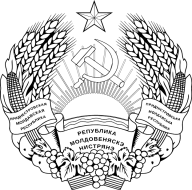 МIНICТЕРСТВООХОРОНИ ЗДОРОВ’ЯПРИДНIСТРОВСЬКОIМОЛДАВСЬКОI РЕСПУБЛIКИСостав тендерной комиссии:Председатель комиссии:Булига Т.В.Заместитель председателя комиссии:Кузнецов А.Г.Члены комиссии:Музыка Е.Н.Цушко Е.С.Любенко А.В.Серая Г.И.Кукин С.В.Рулле С.И.Секретариат:Киржой Ю.О.Тиханская Е.А.Присутствовали:Представитель Управления по борьбе с экономическими преступлениями и коррупцией Министерства внутренних дел Приднестровской Молдавской РеспубликиПредставитель Министерства государственной безопасностиПредставитель ООО «Вивафарм» – Пантазий В.В.Представитель ГУП «ЛекФарм» – Куртева Т.Ф.Представитель ООО «Провизор.ком» – Софронюк Т.С.Представитель ООО «Диапрофмед» – Козинский И.И.Представитель ООО «Ремедиум» – Герун М.Ю.Представитель ООО «Кейсер» – Ганевич Д.П.Представитель ООО «Медфарм» – Ковалевич Е.А.Исполнительный директор ООО «Валеандр» – Шепитко А.Р.Присутствовали:Представитель Управления по борьбе с экономическими преступлениями и коррупцией Министерства внутренних дел Приднестровской Молдавской РеспубликиПредставитель Министерства государственной безопасностиПредставитель ООО «Вивафарм» – Пантазий В.В.Представитель ГУП «ЛекФарм» – Куртева Т.Ф.Представитель ООО «Провизор.ком» – Софронюк Т.С.Представитель ООО «Диапрофмед» – Козинский И.И.Представитель ООО «Ремедиум» – Герун М.Ю.Представитель ООО «Кейсер» – Ганевич Д.П.Представитель ООО «Медфарм» – Ковалевич Е.А.Исполнительный директор ООО «Валеандр» – Шепитко А.Р.Отсутствовал:Заместитель председателя комиссии:Секретариат:Кузнецов А.Г.Киржой Ю.О.№ п/пМеждународное непатентованное наименованиеФорма выпускаЗаказываемое количество1Зуклопентиксол, таблетки таблетка 10мг3502Зуклопентиксол, раствор для в/м введения (масляный)50мг/мл ампула 1мл1 1153Зуклопентиксол, раствор для в/м введения (масляный)200мг/мл ампула 1мл2 2904Флуфеназин, раствор для в/м введения (масляный)25мг/мл ампула 1мл1 1455Хлопромазин, раствор для в/в и в/м введения2,5% ампула 2мл4 3806Хлопромазин, таблеткитаблетка 100мг2 4307Трифлуоперазин, таблеткитаблетка 5мг43 1008Галоперидол, таблеткитаблетка 5мг12 5009Галоперидол, раствор для в/м введения (масляный) 50мг/мл ампула 1мл36510Флупентиксол, таблеткитаблетка 1мг3 40011Флупентиксол, р-р для в/м введения (масляный)20мг/мл ампула 1мл18012Кветиапин, таблеткитаблетка 100мг12 80013Рисперидон, таблеткитаблетка 2мг7 76014Рисперидон, таблеткитаблетка 4мг18 32015Рисперидон, раствор для приема внутрь 1мг/мл флакон 30мл4916Клозапин, таблеткитаблетка 100мг56 35017Левомепромазин, таблеткитаблетка 25мг7 80018Тиоридазин, таблетки (драже)таблетка (драже) 10мг5 36019Тиоридазин, таблетки (драже)таблетка (драже) 25мг13 94020Имипрамин, таблетки (драже)таблетка (драже) 25мг5 85021Амитриптиллин, таблеткитаблетка 25мг22 45022Венлафаксин, таблеткитаблетка 75мг10 70023Флуоксетин, капсулыкапсулы 20мг5 44024Эсциталопрам, таблеткитаблетка 10мг8 72025Карбамазепин, таблеткитаблетка 200мг107 14026Карбамазепин, таблетка пролонгированного д-виятаблетка 300мг88 04027Вальпроевая кислота, таблетка пролонгированного д-виятаблетка 300мг53 02028Депакин хроно, таблетка пролонгированного д-вия (для детей до 18 лет)таблетка 300мг31 96029Вальпроевая кислота, таблетка пролонгированного д-виятаблетка 500мг63 79030Депакин хроно, таблетка пролонгированного д-вия (для детей до 18 лет)таблетка 500мг9 36031Вальпроевая кислота, сироп5,7% флакон 150мл37532Клоназепам, таблеткитаблетка 0,5мг11 65033Клоназепам, таблеткитаблетка 2мг99 87034Топирамат, таблеткитаблетка 100мг4 61035Ламотриджин, таблеткитаблетка 50мг134 76036Фенобарбитал, таблеткитаблетка 100мг74 39037Толперизон, таблеткитаблетка 150мг1 82538Алпразолам, таблеткитаблетка 1мг68 35039Зопиклон, таблеткитаблетка 7,5мг3 39040Бромдигидрохлорфенилбензодиазепин, таблеткитаблетка 1мг82 10041Оксазепам, таблеткитаблетка 10мг91 50042Диазепам, таблеткитаблетка 5мг168 64043Диазепам, раствор для в/в и в/м введения0,5% ампула 2мл50 43044Диазепам, ректальный тюбикректальный тюбик 5мг45045Диазепам, ректальный тюбикректальный тюбик 10мг3546Леводопа + карбидопа, таблеткитаблетка 250мг/25мг165 10047Амантадин, таблеткитаблетка 100мг45 08048Пирибедил, таблеткитаблетка 50мг14 04049Пиридостигмина бромид, таблеткитаблетка 60мг72 35050Неостигмина метилсульфат, раствор для инъекций 0,5мг/мл ампула 1мл2 06051Преднизолон, таблеткитаблетка 5мг14 44052Магния сульфат, раствор для в/в введения25% ампула 5мл53 04053Холина альфосцерат, раствор для в/в и в/м введения 250мг/мл ампула 4мл3 74554Мемантин, таблеткитаблетка 10мг5 20055Фенобарбитал + экстракт валерианы, капсулыкапсула 20мг + 50мг4 41056Фенитоин, таблеткитаблетка 117мг2 100